Your Name HereLatest Company NameYour Title      (January 2011-February 2013)This is your first accomplishmentThis is your second accomplishmentThis is  your third accomplishmentHey, you’re really good at what you doI really want to hire youPrevious Company NameYour Title      (January 2011-February 2013)This is your first accomplishmentThis is your second accomplishmentThis is  your third accomplishmentHey, you’re really good at what you doI really want to hire youPrevious Company NameYour Title      (January 2011-February 2013)This is your first accomplishmentThis is your second accomplishmentThis is  your third accomplishmentHey, you’re really good at what you doI really want to hire youPrevious Company NameYour Title      (January 2011-February 2013)This is your first accomplishmentThis is your second accomplishmentThis is  your third accomplishmentHey, you’re really good at what you doI really want to hire youI usually put three jobs, but I left plenty of room for four. Ideally, this section will fill out to the bottom of the resume. I hope you enjoyed this template!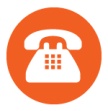 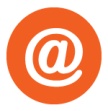 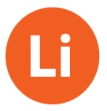 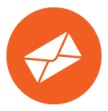 Contact MeEmailyouremail@email.comPhone555-555-5555Websitewww.yourwebsite.comLinkedInlinkedin.com/in/usernameEducationB.S. Your Degree HereUniversity of YouMajor: StudyingMinor: PartyingSkills & TechnologySkill #1Skill #2Skill #3Skill #4Skill #5Skill #6Skill #7Skill #8Skill #9Skill #10Volunteer WorkOrganization #1Organization #2Organization #3Optional SectionAwardsCertificationsPublic SpeakingHigh Score in Candy CrushNumber of Varsity Letters